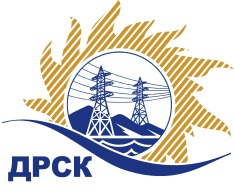 Акционерное Общество«Дальневосточная распределительная сетевая  компания»Протокол процедуры вскрытия поступивших конвертов с заявками участников на переторжкуСПОСОБ И ПРЕДМЕТ ЗАКУПКИ: Открытый электронный запрос предложений на право заключения Договора на поставку «Многофункциональный кран манипулятор на шасси полноприводного автомобиля КАМАЗ (4х4)». Закупка  314 раздел 2.2.2  ГКПЗ 2018ПРИСУТСТВОВАЛИ: члены постоянно действующей Закупочной комиссии 1-го уровня. Информация о результатах вскрытия конвертов:В адрес Организатора закупки поступило 2 (две) заявки на участие в  процедуре переторжки.Вскрытие конвертов было осуществлено в электронном сейфе Организатора закупки на сайте Единой электронной торговой площадки, по адресу в сети «Интернет»: https://rushydro.roseltorg.ru автоматически.Дата и время начала процедуры вскрытия конвертов с предложениями на участие в переторжке: 16:00 часов (благовещенского времени) 01.02.2018 г.Место проведения процедуры вскрытия конвертов с заявками на участие в переторжке: Единая электронная торговая площадка.В конвертах обнаружены заявки следующих участников:Секретарь Закупочной комиссии 1  уровня  		                                                               М.Г. ЕлисееваЧуясова Е.Г.(416-2) 397-268chuyasova-eg@drsk.ru.224/ МТПиР -Пг. Благовещенск01.02.2018 г.№п/пНаименование Участника закупки и место нахожденияЦена заявки до переторжки, руб. Цена заявки после переторжки, руб.1.ООО «ТехЭнергоСнаб» 
ИНН/КПП 6678041894/667101001 
ОГРН 11466780050117 881 355.93  руб. без учета НДС(9 300 000.00 руб. с учетом НДС). 6 297 733.23 руб. без учета НДС(7 431 325.21 руб. с учетом НДС). 2.ООО «СДМ-КАРАТ» 
ИНН/КПП 7719858961/771901001 
ОГРН 11377469777087 906 779.66  руб. без учета НДС(9 330 000.00 руб. с учетом НДС). 6 139 370.96 руб. без учета НДС(7 244 457.73 руб. с учетом НДС). 